Western Australia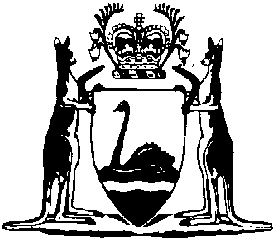 Debits Tax Assessment Regulations 2003Compare between:[01 Jul 2003, 00-a0-04] and [05 Feb 2007, 00-b0-07]Western AustraliaDebits Tax Assessment Act 2002Debits Tax Assessment Regulations 20031.	Citation		These regulations may be cited as the Debits Tax Assessment Regulations 2003.2.	Commencement		These regulations come into operation on the day on which the Act comes into operation.3.	Debits Tax Assessment Regulations 1997 repealed		The Debits Tax Assessment Regulations 1997 are repealed.4.	Deemed separate debits (s. 17(2))	(1)	For the purposes of section 17(2) of the Act a debit to an account held by an employer made solely for the purpose of the payment of wages is prescribed.	(2)	In subregulation (1) ” and wages have the same meanings as they have in the Pay-roll Tax Assessment Act 2002.Notes1	This is a compilation of the Debits Tax Assessment Regulations 2003.  The following table contains information about Compilation tableCitationGazettalCommencementDebits Tax Assessment Regulations200327 Jun 2003 p. 2408-91 Jul 2003 (see r. 2 and Gazette 27 Jun 2003 p. 2383)